Брестская районная централизованная библиотечная системаСектор библиотечного маркетингаОсобый  ребенокв  библиотечном пространстве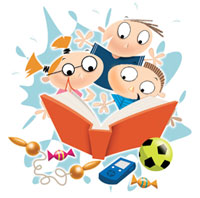 «Каждый ребенок, независимо от его развития и социальной принадлежности, должен вести полноценную жизнь в условиях, которые обеспечивают его достоинство, способствуютформированию чувства уверенности в себе и обеспечивают участие в жизни общества».       (Из Конвенции ООН о правах ребенка»)Детство – уникальный период в жизни человека. Именно от того, как сложится первый этап вхождения в жизнь, насколько комфортен он будет для ребёнка, зависит формирование его самосознания, самооценки и путь дальнейшего развития. А для детей, попавших в трудную жизненную ситуацию, этот этап более сложен: их детство сковано узкими социальными рамками, изолировано от широкого общества, насыщено постоянным психологическим дискомфортом от осознания того, что они не такие, как все. Поэтому основная задача, стоящая перед государством и обществом в отношении детей с ограниченными возможностями здоровья и жизнедеятельности, заключается в создании надлежащих условий и оказании помощи в их социальной адаптации и реабилитации. И библиотека как социальный и социализирующий институт призвана содействовать процессу интеграции детей с ограниченными возможностями в общество, обеспечению равных прав на образование, получение необходимой информации в различных областях знания. Большинство библиотек в своей работе, в той или иной мере ведут работу с детьми с ограниченными возможностями, не оставляют без внимания и родителей особых детей. Поэтому оказать помощь семьям, имеющим особых детей это и задача, и естественная нравственная потребность библиотек.Роль библиотеки для детей с ограниченными возможностями переоценить невозможно. Для одних из таких детей мир открывается именно через книгу – для них библиотеки предоставляют свои фонды. Другим – предоставляют возможность общения со сверстниками, привлекают к посильному участию в различных мероприятиях, которые проводятся в библиотеках. Это в определенной степени восполняет дефицит доброты, помогает детям побороть чувство одиночества, неуверенности в себе. Библиотека в состоянии предоставить немало возможностей для развития творческих способностей детей с учетом их интересов и желаний. Ведь любимые занятия, связанные с чтением, библиотечной средой, способны поддерживать эмоциональное здоровье, помогают выходить из стрессов и тревожного состояния, предупреждают задержку психического развития. Общаясь со сверстниками, ребенок приобретает столь необходимые каждому навыки жить в коллективе, находит новых друзей, учится воспринимать свои дефекты не как болезненное состояние или ущербность, а как особенность организма, с которой нужно считаться, но не более того.В настоящее время в Республике Беларусь около 5% детей относятся к категории детей с ограниченными возможностями. Это:• дети с ограниченными возможностями здоровья (дети с нарушением зрения, слуха, речи, опорно-двигательного аппарата, с задержкой психического и умственного развития); • дети из неблагополучных и малообеспеченных семей; • дети – социальные сироты; • дети группы «риска».И библиотека должна вносить свой вклад в социокультурную реабилитацию всех категорий особых детей.Библиотека, обслуживающая детей, в том числе и с ограниченными возможностями, обязательно должна иметь привлекательный вид снаружи и изнутри, вызывать положительные визуальные эмоции и формировать позитивный настрой у посетителя. Этому способствуют доброжелательные, чуткие и приветливые работники, а так же интерьер библиотеки. Цветовая отделка помещений должна соответствовать общему архитектурно-композиционному решению интерьера с учётом психологического и физиологического воздействия цвета на ребёнка. Привлекательной и уютной библиотеку сделает продуманное использование зелёных растений, цветов и аквариумов. Посещение библиотеки пользователями с ограниченными возможностями потребует организации для них специального функционально комфортного пространства обслуживания, приспособления библиотечной мебели и оформления библиотеки к их физическим возможностям. Коридоры и проходы из вестибюля желательно оснастить поручнями. Столы выдачи/возврата документов должны быть легкодоступны и удобно расположены. На абонементе, возможно, придётся организовать достаточное количество мест для сидения для тех детей, которые могут утомиться в процессе выбора книг стоя. Индивидуальное и групповое библиотечное обслуживание детей с ограниченными возможностями должно осуществляться в соответствии с физиологическими возможностями восприятия каждого ребёнка, физическими возможностями и психолого-возрастными особенностями его развития.Индивидуальное обслуживание может осуществляться как в стенах библиотеки, так и при посещении библиотекарем ребёнка на дому. Обслуживание на дому – книгоношество, осуществляется на основе выявления нуждающихся детей в такой форме обслуживания. Групповое обслуживание пользователей с ограниченными возможностями предполагает разнообразные устные и наглядные (книжные выставки, плакаты, стенды, альбомы)  формы. Устные формы работы могут носить развивающий, коррекционный, игровой, библио- и сказкотерапевтический характер. Наглядные формы желательно использовать не только самостоятельно, но и в комплексе с другими формами и методами работы. Дети с ограниченными физическими возможностями должны чувствовать себя принятыми на равных со  здоровыми сверстниками и взрослыми. Для этого сложная задача интеграции таких детей в социокультурную среду должна решаться  библиотеками целенаправленно, в несколько этапов. Первый этап – это присутствие детей с проблемами в развитии на интересных и общих для всех детей мероприятиях (встреча с писателем, видео просмотр, спектакль), где внимание зрителей захвачено происходящим на сцене (экране), а не разглядыванием тех, кто сидит рядом. Можно детей с ограниченными возможностями привлекать в качестве авторов творческих работ на выставках, концертах, то есть в социально значимой роли. На втором этапе деятельности библиотеки по интеграции детей с проблемами здоровья в социокультурную среду возможна организация опосредованного общения детей с ограниченными возможностями и здоровых детей. Например, проведение «заочного общения» детей в форме создания специально адресованных детям с ограничениями здоровья творческих работ библиотеки (литературные произведения, рукописные книги).  После того, как дети по-настоящему заинтересуются друг другом, ощутят потребность узнать ровесника поближе, то можно перейти к третьему этапу – непосредственному общению. Основой такого общения будет являться сотворчество. С целью создания условий для развития, удовлетворения духовных и познавательных потребностей детей с ограниченными возможностями библиотекари должны использовать в своей работе разнообразные формы и методы. Это  - беседы, громкие чтения, викторины, праздники, экскурсии, театрализованные представления, устные журнвлы, обзоры новой литературы, утренники, чаепития, конкурсы чтецов, конкурсы рисунков и поделок, встречи с писателями, литературные встречи, дебаты, диспуты, спектакли и т.д. Подробнее остановимся на таких формах библиотечной работы как библиотерапия, сказкотерапия, игротерапия, терапмя творчеством.Библиотерапия 	Библиотерапия, являясь частью психотерапии, имеет свои особые средства воздействия и опирается на мощный духовный потенциал мировой художественной литературы. Библиотерапевтическое чтение отличается от чтения вообще своей направленностью на нормализацию нарушенных состояний и свойств личности. Корректирующее воздействие чтения проявляется в том, что те или иные восприятия, связанные с ними чувства, мысли, желания, усвоенные с помощью книги, восполняют недостаток собственных образов и представлений, заменяют болезненные мысли и чувства или направляют их по новому руслу, к новым целям. Это особенно важно для детей, которые в силу физических недостатков оторваны от общества сверстников и ведут замкнутый образ жизни.  	Воспитательный эффект во многом зависит от того, насколько дидактически точно, деликатно библиотерапевт (в данном случае библиотекарь) может использовать разнообразие и богатство средств воздействия на читателя. Результатом библиотерапевтической помощи становится осознание читателем своих возможностей, способностей решить стоящие перед ним проблемы, преодолеть негативные эмоциональные состояния, восстановить веру в себя и позитивные отношения с окружающими. Это очень важно для детей постарше, которые способны осмысленно читать и анализировать прочитанное. Библиотекарь должен обязательно учитывать психологический тип читателя, возраст, состояние здоровья, интеллектуальный уровень, стремление расширить свой кругозор, а так же умение воспринимать прекрасное, гармоничное в литературе, искусстве, жизни.  В зависимости от благоприятного влияния чтения на состояние человека, оно может быть разных видов. Упреждающее чтение поддерживает и укрепляет здоровье. Текущее, или постоянное чтение, способствует психическому оздоровлению, снятию психического напряжения, улучшению настроения. Вспомогательное или выборочное чтение используется как составная часть определённых комплексных лечебных мероприятий с больными.  	В библиотерапевтической деятельности используются тексты: обычные, любых литературных жанров; обычные, но адаптированные, отрывки из произведений; специально созданные для терапевтических целей.  Благодаря книге можно пробудить подавленную волю к выздоровлению. В некоторых ситуациях для больных детей книга действительно может стать лекарством.  Например, такой жанр как романтическая фантастика, может быть средством вспомогательной анестезии. Проявляется феномен «психологического замещения боли».  	 Большим лечебным потенциалом обладает собственное поэтическое творчество. Овладение законами создания художественного текста способствует развитию внутреннего мира, является средством гармонизации душевных переживаний, психических состояний с помощью ритма, размера, стихотворной метафоры.  Для приобщения гиперактивных детей к великолепному миру книг можно использовать метод психодинамической медитации.  Пластическими движениями можно обыграть стихотворение, «оживить» персонажи, «рассказать стихотворение руками».  	Целительное действие юмора бесспорно, когда речь идёт о выздоравливающих. Но это утверждение не относится к больным детям и подросткам, которые находятся в состоянии депрессии.  	Приобщение дошкольников к жанрам малого фольклора (считалки, заклички, дразнилки) помогают при коррекции нарушений эмоционально-волевой регуляции поведения детей, способствуют развитию коммуникативных навыков. Сказкотерапия Сказка – это удивительное по силе психологического воздействия средство работы с внутренним миром человека, мощный инструмент развития. Конкретный язык сказок открывает детям путь наглядно-действенного и наглядно-образного постижения мира человеческих отношений. Понимание сказки и её содержания позволяет ребенку распознать и обозначить собственные переживания, понять их важность и смысл. Сказкотерапия эффективна в работе не только с дошкольниками или младшими школьниками, но и с подростками и старшеклассниками. Особенностью сказкотерапии является то, что в одном и том же сказочном пространстве разные люди находят смыслы и значения, близкие и понятные. Символы сказки способствуют возникновению переживаний, через которые и происходит переоценка и переосмысление воображаемой ситуаций. Сказочная метафора действует на подсознательном уровне и работает даже без её рационального анализа. 	Вариативность применяемых форм и методов библиотерапии зависит от индивидуальных качеств ребёнка и от сотрудничества библиотекарей с врачами, психологами, родителями.Игротерапия 	Для психического здоровья общества чрезвычайное значение имеет комфортное, радостное детство. Психические травмы, пережитые в детстве, незаметно для человека формируют его взрослую судьбу. Наиболее естественным способом проникновения в детство, для его познания и для воздействия на него, является игра.Игровая терапия применима к тем детям, которые ещё не освоили мир слов, взрослых ценностей и правил. Цель игровой терапии – не менять и переделывать ребёнка, не учить его каким-то специальным поведенческим навыкам, а дать ему возможность быть самим собой.
 Игра – это произвольная, внутренне мотивированная деятельность, предусматривающая гибкость в решении вопроса о том, как использовать тот или иной предмет. В игре физические, умственные, эмоциональные качества ребенка включаются в творческий процесс. 	Игровая терапия определяется как динамическая система межличностных отношений между ребенком и библиотекарем, обученным приемам игровой терапии. Игра помогает детям раскрепостить воображение и овладеть ценностями культуры. В процессе игры дети выражают свою собственную индивидуальность и ближе подходят к внутренним ресурсам, которые могут стать частью их личности. Главная функция игры состоит в том, чтобы превращать нечто невозможное в реальной жизни в подающиеся контролю ситуации. В этом заключается психотерапевтический эффект. Большинство детей сталкивается в жизни с проблемами (в основном психологического характера), которые кажутся неразрешимыми. Но, проигрывая их так, как ему хочется, ребенок может научиться справляться с ними. В отличие от взрослых людей, для которых естественной средой общения является язык, такой средой общения для ребенка является игра. О первостепенном значении игры для развития ребенка свидетельствует тот факт, что ООН провозгласила игру универсальным и неотъемлемым правом ребенка. Эффективность формирования когнитивной активности детей-инвалидов зависит от того, какие технологии используются взрослыми для достижения этой цели. Каждому ребенку необходимо создать условия, способствующие развитию его интеллектуального потенциала.Терапия творчествомТерапия творчеством позволяет усилить личностное начало ребёнка через поиск нереализованных возможностей. Приобщение детей к широкому кругу художественных ценностей повышает культуру восприятия, развитие эстетического вкуса. Дети должны понять, что человек является не только потребителем прекрасного в искусстве, но и сам способен создать красоту.Арт-терапия – это использование различных видов искусства для оптимизации деятельности человека. Изотерапия – это свободная импровизация красками на листе бумаги, которая позволяет материализовать негативные переживания, помогая освобождаться от них. Занятия живописью развивают творческие способности детей с ограничениями здоровья, помогают самореализации личности. Рисунок может использоваться в диагностике психического состояния ребёнка. Лепка из глины, пластилина, теста развивает моторику рук, помогает постигать объем и форму предметов. Музыка помогает человеку приобщиться к миру прекрасного, успокоиться, развить эмоциональную сферу. А, по мнению биохимиков, музыка помогает излечить не только душу, но и благоприятно воздействует на функционирование внутренних органов, общее физиологическое состояние организма.                            Работа с родитлямиОсобое внимание необходимо уделять работе с родителями. Педагогов настораживает тот факт, что многие взрослые не знают эмоциональных потребностей своих детей и не обладают необходимыми навыками общения с ними. Быть родителем – занятие нелёгкое, поэтому родители сами нуждаются в психологической поддержке и помощи. Возможно, стоит обратить внимание на родительскую терапию, которая должна быть выстроена таким образом, чтобы укрепить отношения между родителем и ребенком. В процессе занятий родители должны получить основные навыки построения взаимоотношений с детьми. Рекомендуется приглашать для проведения занятий с родителями специалистов-психологов, педагогов, врачей. Предварительно библиотекарь может познакомить аудиторию с литературой по рассматриваемой теме. Сотрудники библиотеки могут подготовить цикл занятий по темам, связанным с проблемами детского чтения, восприятия отдельных видов литературы детьми. 	Родительская терапия обеспечивает позитивную структуру межличностной групповой поддержки, улучшающей самовосприятие родителей: они начинают осознавать собственную значимость и верить в свои возможности.  Актуальным представляется организация плановых консультаций для родителей детей с проблемами здоровья, своевременного информирования о специальной литературе (медицинского, педагогического, психологического характера), издание памяток, рекомендаций, советов по уходу за детьми. Необходимо вести  работу по созданию рекомендательных библиографических материалов в адрес родителей больных детей, оказание услуг ксерокопирования необходимых родителям текстовых материалов.Библиотечные ресурсыВ своей работе библиотекари должны использовать самые разнообразные ресурсы. В первую очередь – это традиционные носители информации: книги и периодические издания. В то же время желательно, чтобы библиотеки комплектовались разнообразными документами на различных носителях, предназначенными для определённых категорий детей, имеющих ограниченные возможности. В последние годы современное книгоиздание характеризуется диапазоном конструктивных решений внешнего и внутреннего оформления книг. Особое место занимает группа коррекционных изданий для детей. 	Специальными книгоиздающими организациями используется приём картонирования страниц, являющийся средством развития речевых центров ребёнка путём раздражения периферических нервных окончаний (подушечек пальцев). Выигрышными приёмами оформления книг для детей являются углублённое и выступающее тиснение, развивающее тактильную чувствительность. Новый приём в моделировании книжных коррекционных форм – применение аппликационных материалов и многофактурных включений (металл, пластик, ткань). 	Для усиления эмоционального восприятия используются книжные формы со звуковым сопровождением, световыми сигналами. Для развития логического мышления в книжные формы включаются головоломки, пазлы. Сейчас выпускается много забавных и полезных развивающих книжечек. Например, картонированные и ламинированные книжные полосы со сквозной пробивкой и ярким шнурком – получилась и книжка, и тренажёр по шнурованию. Оформительская концепция издания реализует положительный мотивационный аспект читательской деятельности ребёнка, даёт возможность расширить познавательную базу детской книги, соединяя игровой, образовательный и конструктивный компоненты чтения. 	Выпускаются специальные книжные формы для незрячих и слабовидящих. Для такой категории детей библиотеки комплектуют крупно-шрифтовые книги, издания с рельефно-точечным шрифтом, рельефной графикой.                     Техническое оснащениеБольшое значение в обслуживании детей с ограниченными возможностями имеет техническое оснащение библиотеки. Компьютерная техника позволяет поднять информационное обслуживание этой категории пользователей на более высокий уровень. Обучение детей компьютерной грамотности, организация свободного доступа к информационным технологиям обеспечивает реализацию права детей на информацию, самообразование и свободное развитие. Использование аудио, видео и мультимедийных материалов расширит познавательный интерес детей и позволит раздвинуть тесные рамки их существования.  Для детей с нарушением зрения, пространственной ориентации, различными нарушениями центральной нервной системы способ обучения на основе лингафонных программ может стать единственно возможным способом обучения. Для таких детей библиотеке необходимо комплектовать фонд «электронных» или «говорящих книг» на CD и DVD-носителях. В последние годы совместно с педагогами и психологами создаются интереснейшие диагностические и развивающие программы, базирующиеся на принципах игры и творчества.Дети с ограниченными возможностями и их родители нуждаются в предоставлении им по необходимости библиографической и фактографической информации о правах и льготах. Библиотеки, обслуживающие эту категорию детей обязательно должны иметь электронные базы данных о лечебных, образовательных, социальных учреждениях и благотворительных организациях, которые могут быть им полезны. Подключение к глобальным сетям Интернет через автоматизированные рабочие места, оснащённые устройствами, компенсирующими нарушение зрения, слуха, движения, даёт новые возможности специальным группам пользователей подросткового и юношеского возраста для интеграции в мир информации и общения.	В процессе работы библиотекари должны стремиться установить партнерские отношения с различными заинтересованными учреждениями и организациям: детскими поликлиниками, комиссиями по делам несовершеннолетних, обществами инвалидов, школами, детскими садами. А выделение сотрудника, отвечающего за данное направление работы библиотеки, положительно скажется на состоянии обслуживания читателей-детей с ограниченными возможностями  и их родителей.Все  дети рождаются и живут для радости, несмотря на их непохожесть одного на другого, разные физические, интеллектуальные или социальные отличия. И библиотека должна стать для каждого  ребенка  источником помощи, душевного покоя и равновесия.ПРИЛОЖЕНИЕ 1«Успенские истории»:сценарий дружеской встречи с героями Эдуарда УспенскогоДетей приветствует кот Матроскин.Матроскин: Здравствуйте, ребята! Разрешите представиться – кот Матроскин из Простоквашина. Я ужасно люблю всякие праздники и потому прибыл сюда раньше дяди Федора…Вбегают Чебурашка и крокодил Гена.Чебурашка: Гена, гляди, сколько ребят! Добро пожаловать в нашу библиотеку. Я так рад, что вы пришли к нам в гости.Гена: И я, друзья, очень счастлив увидеться с вами в «Читай-городе».Матроскин: Позвольте… Вы кто такие?Чебурашка: Мы? (с удивлением) Нас придумал Эдуард Успенский. Мы – его персонажи.Гена: А вы кто будете, не моряк случайно?Матроскин: Представьте себе, в некотором роде… Фамилия у меня морская. Я кот Матроскин.Чебурашка: Здорово! Гена, Но ведь и наш дом там же.Гена: А, я понял. Мы все герои одного писателя… Вот так сюрприз! Так что же мы строим! Какой же праздник без игр и веселья!Матроскин: Вот уж не думал, что обрету новых родственников (недовольно)Гена: Чебурашка, где же твой кузов игр! Вынимай скорее!Чебурашка: Что-то они не вынимаются (чешет затылок), а может я сначала загадки позагадываю?Гена: Конечно, чего же ты медлишь.Загадки:Серый, зубастый,По угодьям рыщет,Кого съесть ищет.(Волк)В яме спит зимою длинной.Но чуть станет солнце греть,В путь за медом и малинойОтправляется    (Медведь)Длинный хвостище,Рыжие волосища,Сама хитрища.                             (Лиса)Серый зверюшка,Длинные ушки,А хвостик клубкомТам его дом.Зима наступает-Шубу меняет.Кто его знает?                            (Заяц)Матроскин: Лучше бы загадки про кота позагадывали.Чебурашка: Матроскин, скажите, а вы один в Простоквашине живете?Матроскин: Нас целое семейство. Ребята, подскажите этому большеухому, с кем я живу.Дети отвечают.Матроскин: Правильно: с псом Шариком, Галчонком Хватайкой и дядей Федором! Живем мы дружно и не ссоримся.Гена: Наверное, у вас там очень весело?Матроскин: Еще как! Каждый день во всякие игры играем, даже корова Мурка завидовать стала.Чебурашка: Так может, вы нас чему-нибудь научите?Матроскин: Я, конечно, курсов не кончал, но кое-чему обучить сумею.Игры для детей с детским церебральным параличом«ИГРА-ОБМАНКА»Весной цветы из одуванчиковПлетут, конечно, только…(девочки)Болты, шурупы, шестеренкиНайдешь в кармане у …(мальчиков)Коньки на льду чертили стрелочки.В хоккей весь день играли…При всех померяться силенкой, Конечно, любят лишь…Бояться темноты трусишкиВсе как один одни…Игра для слабослышащих детей«Поймай привет»Дети хлопают в ладоши, ведущий проводит быстро свою ладонь между ладонями ребенка. Задача детей – во время хлопка «поймать» привет ведущего.Чебурашка: Гена, посмотри, какие ребята сообразительные, они заслужили подарок.Гена: Ты прав, Чебурашка, за хорошую эрудицию всем детям музыкальный подарок.Появляется Шапокляк.Шапокляк: О, держите меня, я сейчас со смеху упаду! Кто же так праздники справляет, голубчики? Вот что значит не приглашать меня на свое торжество! Никаких пакостей!Матроскин: Это что за старушенция? Никак новая родственница объявилась.Шапокляк: Да как ты смеешь называть меня старухой! Ты сам-то кто такой будешь, полосатый?Гена: Позвольте, Шапокляк, разве так приветствуют друг друга вежливые люди?Шапокляк: А я не вежливая, я вреднючая, пакость страсть как люблю! Это можно сказать мое жизненное кредо! Когда я была маленькая, я то и делала, что шалила. А еще я прыгала и бегала… Сейчас поглядим, сможете ли вы так же.«Шары»Дети делятся на две команды. Раздается по два-три шара каждой команде. Задача команд отталкивать шары от себя пока играет музыка. Как только музыка выключается, ведущий считает, сколько шаров осталось в каждой команде. Победителем считается та команда, на чьей стороне осталось меньше шаров.Гена: Ну, что, Шапокляк, убедилась ты, что наши ребята могут побить любые рекорды.Шапокляк: Ну и подумаешь! Я еще лучше умею!Чебурашка: А умеете ли вы, уважаемая, на синтезаторе играть?Шапокляк: А что такое сникерсзатор?Матроскин: Вы ей лучше покажите.Ребята играют на синтезаторе. Чебурашка: Ген, вот бы мне так научиться как ребята. Гена: После нескольких тренировок и у тебя получится!Шапокляк: Как бы не так! Ты бы вырос сначала, ушастик!Матроскин: Ну, знаете, мне этот сыр – бор уже надоел! Пора бы делом заняться. Ребята, предлагаю вам интересную кошачью игру.Игры для слабослышащих детей«Мамины помощники»Будем вместе прибирать,Будем маме помогать,А для этого вам нужноЗа мной движенья повторять.Дружно моем окна…И белим потолки…Перемелим кофе…И натрем полы…Все перестираем…Выбьем все ковры…Вы классные ребята!Вы просто молодцы!Игры для детей с детским церебральным параличом«Ням-ням, фу»Есть в мешочках леденцыИз капусты голубцы,Разные конфеты,Вкусные котлетыБублики, баранки,Из-под кофе банки.Апельсины, мандарины,Макароны и сардины,Цветные карамельки, Копченые сардельки, Халва, изюм, орешки,Горячие пельмешки,Молочные ириски,С горчицею сосиски,Чеснок и баклажаны,Яблоки, бананы.(На сладости дети должны отвечать: «Ням-ням», а на несладкие блюда: «Фу»). Шапокляк: У меня от вас, добряков, изжога случилась, Лариска, подтверди!Все такие дружные, аж тошно!Чебурашка: А как же без друзей? Ведь они очень нужны.Гена: Ты прав, Чебурашка, друг всегда поможет в беде! Вот об этом нам и расскажут ребята из клуба «Сердечко».Шапокляк: Моя Ларисочка, ты же мне друг? Ты всегда будешь со мной баловаться, шалить и делать пакости.Чебурашка: Чему вы учите бедного зверька? Она же вырастет избалованной крысой.Матроскин: Ни слова о крысах! Или я за себя не ручаюсь! (щетинясь)Стук. Появляется почтальон Печкин.Печкин: Добрый день! Матроскин: О! Наш Печкин явился, не запылился! Никак заметку про нашего мальчика принес.Печкин: Вы, кот Матроскин, не иронизируйте! Заметку не про вашего мальчика, а от вашего мальчика принес, точнее телеграмму.Гена: Это от вашего родственника?Матроскин: Конечно, от дяди Федора! Та давайте же ее сюда, чего же вы стоите?Печкин: Но прежде я с ребятами в эстафету сыграю.ЭСТАФЕТА «Передай сумку почтальона»Дети передают друг другу сумку почтальона, не заглядывая в нее, наощупь, угадывают находящиеся в сумке предметы.Матроскин: А ну давай сюда телеграмму! (наступая на Печкина)Шапокляк: Ха, кажется, будет скандал! Жуть как обожаю драки!Печкин: Никакой драки не будет, я – интеллигентный почтальон!Матроскин: Что же вы упрямитесь на этот раз?Гена: Нехорошо испытывать наше терпение.Печкин: Я что. По-вашему, просто так столько километров прошагал, чтоб сразу уйти? Я еще с ребятами поиграть хочу.Матроскин: Разыгрался, не остановишь!Игра «Бюро находок»Каким героям сказок принадлежат эти вещи?- скорлупа- красная шапочка- сапоги- метла- лоток- аленький цветочек- золотой ключик- корзина и т.д.Шапокляк: Разыгрался старикашка не на шутку!Печкин: Вы, позвольте, мадам, тоже не девочка!Матроскин: Да вы отдадите мне телеграмму, наконец? (выхватывая телеграмму)Печкин: Нет, уж я сам! (выхватывая ее обратно) «Кот Матроскин, меня забрали на выходные родители. Поздравь от меня ребят и подари им наш музыкальный сюрприз. Встретимся в Простоквашине. Дядя Федор».Матроскин: Вот тебе раз!Шапокляк: Вот тебе два! Люблю, когда всем грустно!Чебурашка: Матроскин, а о каком сюрпризе говорил ваш дядя?Матроскин: От такого сюрприза точно никому скучно не будет! Я предлагаю послушать игру на синтезаторе.Шапокляк: А что это у вас здесь спрятано? (показывает на подарки). Это все мне?Гена: Нет, Шапокляк, это не тебе, а ребятам, в память о нашей встрече! Помогите мне, Чебурашка и кот Матроскин, вручить подарки.ПРИЛОЖЕНИЕ 2Сайты об "Особых детях"http://children.csa.ru/ - Детская патопсихологияИдея создания сайта навеяна необходимостью как-то обобщить имеющийся опыт общения с детьми с особыми потребностями.  http://www.osoboedetstvo.ru/ - Особое детство: сайт для родителей с нарушениями развития, специалистов (/книги/юридическая консультация/форум)http://www.invalid-detstva.ru/ - Особый ребенок – виртуальный реабилитационный центр (литература /организации/счастливые истории/форум)http://www.defectolog.ru/  - Дефектолог: сайт для родителей, желающих узнать больше о развитии своего ребенка (если ребенок отстает в развитии). (Консультации специалистов: дефектолог, логопед, психолог. Есть форум). http://www.gloria-lucia.com/forum/ Форум для родителей детей с особыми потребностями "В защиту жизни"http://downsyndrome.narod.ru/index.html  -Сайт для родителей, имеющих детей с синдромом Дауна "Мыс Доброй Надежды" http://adhd-kids.narod.ru/ -Сайт для родителей детей с СДВГhttp://subscribe.ru/catalog/psychology.pedagogika  - «Папам и мамам об особых детках» ПРИЛОЖЕНИЕ 3Рекомендательный список литературы для родителей1. Айвазян, Е. "Любовь по правилам и без", или Особые ли матери у особых детей?! / Е. Айвазян, Г. Одинокова, А. Павлова // Дошкольное воспитание: Ежемесячный научно-методический журнал. - 2005. - № 9. - С. 51-63. 	 2. Баряева Л. Б. Обучение сюжетно-ролевой игре детей с проблемами интеллектуального развития. – С.-П. : Союз, 2001. – 414 с.3. Боровлева, Р. А. Родителям маленьких оглохших детей : начало коррекционной работы с детьми, потерявшими слух в 2,5 - 3 года // Дефектология : Научно-методический журнал. - 2003. - № 3. - С. 78-82. - Библиогр.: 6 назв. 4. Браткова, М. О психолого-педагогической помощи семьям, воспитывающим детей раннего возраста с проблемами развития // Дошкольное воспитание : ежемесячный научно-методический журнал. - 2010. - № 4. - С. 55-60 5. Буданова, Лариса Борисовна. Гуманность без иллюзий / Бесед. Н. Машер // Семья и школа : Журнал для родителей. - 2005. - № 10. - С. 12-15. 6. Верещагина, Н. В. Особенности работы с семьей и консультирования родителей детей с особыми образовательными потребностями // Дошкольная педагогика : петербургский научно-практический журнал. - 2009. - № 5. - С. 29-33 : табл. 7. Витковская, А. М. Основные направления работы с родителями детей раннего возраста с тяжелыми нарушениями зрения // Дефектология : Научно-методический журнал. - 2003. - № 4. - С. 40-43. 8. Дмитриева, Л. М. Деятельность центра психолого-медико-социального сопровождения по обеспечению специализированной помощи детям, воспитывающимся на дому // Дефектология. - 2008. - № 2. - С. 64-67.9. Дробинская, А. Если вас тревожит развитие вашего ребенка... : несколько практических советов родителям // Дошкольное воспитание : Ежемесячный научно-методический журнал. - 2007. - № 3. - С. 98-104.10. Закрепина, А. В. Организация индивидуальной педагогической работы с родителями в условиях групп кратковременного пребывания // Воспитание и обучение детей с нарушениями развития : методический и практический журнал. - 2009. - № 1. - С. 21-27. - Библиогр.: 3 назв.11. Закрепина, А. В. Педагогическая помощь семье в воспитании ребенка  дошкольного возраста с умеренной умственной отсталостью.12. Закрепина, А. В. Роль социальных факторов в развитии детей дошкольного возраста с ограниченными возможностями здоровья // Дошкольное воспитание : ежемесячный научно-методический журнал. - 2009. - № 12. - С. 66-73. - Библиогр.: 1 назв. 13. Капустина, Т. Н. Использование тетради для занятий родителей с дошкольниками // Воспитание и обучение детей с нарушениями развития. - 2006. - №6. - С. 73-7714. Кулагина, Елена Викторовна. Занятость родителей в семьях с детьми-инвалидами // Социологические исследования : Ежемесячный научный и общественно-политический журнал РАН. - 2004. - № 6. - С. 85-89. - Библиогр.: 7 назв.  	15. Маллер А. Р. Воспитание и обучение детей с тяжелой интеллектуальной недостаточностью. – М. : Академия, 2003. – 203 с. 16. Назаркина, С. И. Организация "Службы сопровождения семьи и ребенка" в Пскове / С. И. Назаркина, А. М. Царев, И. М. Бгажнокова // Воспитание и обучение детей с нарушениями развития : методический и практический журнал. - 2011. - № 4. - С. 28-35 : табл. - Библиогр.: 6 назв. 17. Павлова, Т. С. Семейные факторы социальной тревожности у детей дошкольного возраста / Т. С. Павлова, А. Б. Холмогорова // Дефектология : научно-методический журнал. - 2010. - № 6. - С. 30-38 : табл. - Библиогр.: 25 назв. 18. Пасечник, Л. Семья и проблемы воспитания : психологическая помощь семьям в коррекции детей с отклонениями в психическом развитии // Дошкольное воспитание : ежемесячный научно-методический журнал. - 2010. - № 3. - С. 4-12. - Библиогр.: 10 назв. - Из содерж.:19. Пастухова, И. Домашний музей : что он может дать людям// Дошкольное воспитание : Ежемесячный научно-методический журнал. - 2008. - № 4. - С. 111-11520. Ратнер Ф. Л. Интегрированное обучение детей с ограниченными возможностями в обществе здоровых детей. – М. : Владос, 2006. – 175 с. 	 21. Стребелева, Е. А. Современные формы помощи семье, воспитывающей ребенка с отклонениями в развитии // Дефектология. - 2005. - № 1. - С. 3-10 : ил. - Библиогр.: с. 10 (12 назв.)22. Сухих, Валентина Герасимовна. Особые потребности семей с детьми-инвалидами (по результатам мониторинга в Красноярском крае) / В. Г. Сухих, С. В. Чеха // Социологические исследования = СОЦИС : ежемесячный научный и общественно-политический журнал ран. - 2011. - № 2. - С. 140-143.24. Тихонова, Е. С. Как научить ребенка читать и писать без слез // Воспитание и обучение детей с нарушениями развития. - 2007. - № 5. - С. 75-78 : ил. - (Ребенок в семье)ЛитератураАкатов Л. И. Психологические основы социальной реабилитации детей с ограниченными возможностями жизнедеятельности / Л. И. Акатов. - М.: Просвещение, 2002. -276 с.Акатов Л. И. Социальная реабилитация детей с ограниченными возможностями здоровья: психологические основы : учеб. пособие / Л. И. Акатов. - М.: ВЛАДОС, 2004. - 368 с.Библиотерапия: задачи, подходы, методы / сост. О.Л. Кабачек – М. : БМЦ, 2001. – 128 с. (Прилож. к журналу «Школьная библиотека»).Ботагова Н. «Синяя птица» прилетает ко всем / Н.Ботагова // Библиотека. – 2008. - №10. – С.60-62.Букатова Л. "Добро по кругу" / Л.Букатова // Библиотека - 2007. - № 6. - С.59-64Дмитриев А. В. Проблемы инвалидов / А. В. Дмитриев. - СПб.: Питер, 2004. - 245с.Дрешер, Ю.Н. Современная концепция подготовки специалиста-библиотерапевта: научно-методическое пособие / Ю.Н. Дрешер. – М. : Либерея, 2003. – 248 с. Комиссарова, Л.Д. Социально-психологические технологии в работе современной публичной библиотеки : методическое пособие / Л.Д. Комиссарова – М. : Либерея, 2003. – 150 с. Коррекционно-развивающая работа с детьми и подростками в условиях массовой библиотеки / под ред. Е.И. Голубевой – М., 1996. – 80 с. Коррекционно-развивающая работа с детьми и подростками в условиях детской библиотеки : сб. ст. Вып. 2 / ред.-сост. О.Л. Кабачек. – М., 1999.–152с.Круталевіч Т. Бібліятэка – сінонім міласэрнасці / Т.Круталевіч // Бібліятэчны свет. – 2005. - №3. – С.16-17. Настольная книга специалиста - Социальная работа с инвалидами. - М: ВЛАДОС, 2000. - 153с.Новые пути решения проблем детской инвалидности средствами культуры и искусства : метод. пособие / РГДБ – М., 2001 – 216 с. Олиференко Л. Я. Социально-педагогическая поддержка детей группы риска / Л. Я. Олиференко, Т. И.Шульга, И. Ф. Дементьева. - М: ВЛАДОС, 2002. - 345с.Петушко Н. Бтблиотечное обслуживание инвалидов по зрению: теоретический аспект /Н.Петушко // Бібліятэчны свет. – 2003. - №3. – С.18-20.Пособие по технологии работы с детьми с ограниченными возможностями / под ред. Гусляковой Л. Г. - М.: - Социальное здоровье России, 1997. - 210с.Психолого-педагогическая реабилитация детей с ограниченными возможностями - М.: Социальное здоровье России. - 1997. - 210с.Психолого-педагогические основы коррекционной работы с аномальными детьми / под ред. Ламаева Р. И. - СПб. - 2009. - 275с.Реабилитационные центры для детей с ограниченными возможностями: опыт и проблемы / Ред. А. М. Панова. - М., 1997. - 200 с.Романов М. Р. Реабилитация инвалидов / М. Р. Романов. - М.: Вагриус, 2000. - 175с.Руководство для библиотек, обслуживающих пациентов больниц, людей с физическими и психическими недостатками в учреждениях с длительным уходом / ИФЛА // Библиотека и закон : справочник. – Вып. 13. - М. : Либерея, 2002 – С. 119-155. Рыбакова И. Практическое применение библиотерапии в работе детской библиотеки / И.Рыбакова // Бібліятэка прапануе. – 2007. №1. – С.30.Селенина Е. В. Социально-трудовая адаптация детей группы риска / Е. В. Селенина // Вопр. психологии.- 2006. - № 6. - С. 49-58.Соберай С. Увидеть красоту и ощутить контур изображения / С.Соберай. – Библиополе. – 2008. - №8. – С.62-63.Социальная реабилитация детей с ограниченными возможностями / под ред. Поликова А. - М, - КТМУ - 1996 - 207с.Специальная педагогика / под ред. Назаровой Н. М. - М.: - Академия - 2000. - 400с.Тихомирова, И.И. Психология детского чтения от А до Я : метод. слов.-справ. для библиотекарей / И.И. Тихомирова, М.: Изд-во «Школьная библиотека», 2004. – 248с.Хамаганова Р. Передай добро по кругу / Р.Хамаганова // Библиотека. -2008. - №8. – С.47-49.Хмеленко С. А. Нравственное зеркало общества - отношение к слабым / С.А.Хмеленко // Мир библиографии. - 2005. - № 5. - С. 36-38.Хрестоматия: обучение и воспитание детей группы "риска" / сост. Остапов В. М. - М.: Просвещение. - 1997. - 416с.Чирик В.П. Социализация детей с ограниченными возможностями здоровья в библиотеке /В.П.Чирик // Бібліяпанарама. – 2003. – Вып. 7. – С.38 – 40.Шахновіч Г. Дзіцячая бібліятэка як цэнтр сацыяльна-псіхалагічнай падтрымкі юных чытачоў з абмежаванымі магчымасцямі / Г.Шахновіч // Бібліятэчны свет. – 2007. - №2. – С.22-25.Щеглова И. Солнце светит всем / И.Щеглова // Библиотека. – 2009. - №2. – С.69-72.Составитель: Л.В.Горбач, методист сектора маркетинга Брестской РЦБС